"2022, AÑO DEL CENTENARIO DE LA CONSTITUCIÓN POLÍTICA DEL ESTADO LIBRE Y SOBERANO DE OAXACA"ANEXO A LA OPINIÓN PROFESIONAL DEL C.P.R. DEL IMPUESTO SOBRE TENENCIA O USO DE VEHÍCULO PARA EL EJERCICIO           .                                                          ADE-T1.- DATOS DE IDENTIFICACIÓN DEL CONTRIBUYENTE1.1 NOMBRE. DENOMINACIÓN O RAZÓN SOCIAL                                                                                                                                                                              1.2 R.E.C. O R.F.C.1.3. DOMICILIOCALLE                                                                                                                                                               NÚMERO INTERIOR                                   NÚMERO EXTERIORCOLONIA                                                                    C.P.                          POBLACIÓN                                            MUNICIPIO                              TELÉFONO2.- VEHÍCULO NUEVO Y HASTA NUEVE AÑOS MODELO ANTERIOR"2022, AÑO DEL CENTENARIO DE LA CONSTITUCIÓN POLÍTICA DEL ESTADO LIBRE Y SOBERANO DE OAXACA"3.- VEHÍCULO DE DIEZ O MÁS AÑOS MODELO ANTERIOR4.- CONCILIACIÓN: ENTRE LA BASE DECLARADA Y LA DETERMINADA POR EL C.P.R.5.- NOMBRE Y FIRMA AUTÓGRAFA DEL CONTRIBUYENTE O REPRESENTANTE LEGAL Y DEL (LA) CONTADOR (A) PÚBLICO(A) QUE DICTAMINASELLO Y FOLIO DE RECEPCIÓNESTE FORMATO SE PRESENTA POR DUPLICADOANEXO 7"2022, AÑO DEL CENTENARIO DE LA CONSTITUCIÓN POLÍTICA DEL ESTADO LIBRE Y SOBERANO DE OAXACA"INSTRUCTIVO PARA EL LLENADO DEL FORMATOADE-T1. DATOS DE IDENTIFICACIÓN DEL CONTRIBUYENTE: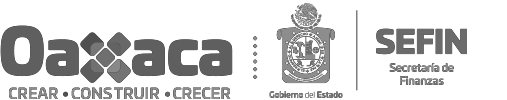 1.1 NOMBRE, DENOMINACIÓN O RAZÓN SOCIAL.- ANOTAR EL NOMBRE COMPLETO DEL CONTRIBUYENTE, EN CASO DE SER PERSONA FÍSICA, DEBERÁ ANOTAR PRIMERO EL APELLIDO PATERNO, MATERNO Y NOMBRE(S).1.2 R.E.C. (REGISTRO ESTATAL DE CONTRIBUYENTES) O R.F.C. (REGISTRO FEDERAL DE CONTRIBUYENTES).- DEBERÁ ANOTAR SU REGISTRO ASIGNADO POR LA SECRETARÍA DE FINANZAS DEL PODER EJECUTIVO DEL ESTADO DE OAXACA O LA SECRETARÍA DE HACIENDA Y CRÉDITO PÚBLICO, INVARIABLEMENTE A TRECE POSICIONES PARA PERSONAS FÍSICAS Y A DOCE POSICIONES PARA PERSONAS MORALES.1.3 DOMICILIO.- DEBERÁ INDICAR EL DOMICILIO FISCAL COMPLETO, ESPECIFICANDO EL NOMBRE DE LA CALLE, NUMERO EXTERIOR E INTERIOR EN SU CASO, COLONIA, CÓDIGO POSTAL, POBLACIÓN, MUNICIPIO Y NÚMERO TELEFÓNICO. EN EL CASO DE QUE EL DOMICILIO FISCAL, SE UBIQUE  FUERA DE  LA CIRCUNSCRIPCIÓN  TERRITORIAL DEL ESTADO DE OAXACA,  DEBERÁ ANOTAR EL DOMICILIO  DONDE PUEDA RECIBIR NOTIFICACIONES Y QUE SE ENCUENTRE DENTRO DEL ESTADO DE OAXACA.2. VEHÍCULO NUEVO Y HASTA NUEVE AÑOS MODELO ANTERIOR:2.1 FECHA DE LA FACTURA.- DEBERÁ ANOTAR LA FECHA DE LA FACTURA DEL VEHÍCULO.2.2 NÚMERO DE FOLIO DE LA FACTURA.- DEBERÁ ANOTAR EL NÚMERO DE FOLIO DE LA FACTURA DEL VEHÍCULO.2.3 IMPORTE DE LA FACTURA.- DEBERÁ ANOTAR EL IMPORTE REGISTRADO EN LA FACTURA DEL VEHÍCULO.2.4 VEHÍCULO.- DEBERÁ ANOTAR EL TIPO, MARCA, MODELO Y PLACAS DEL VEHÍCULO.2.5 BASE DEL IMPUESTO.- DEBERÁ ANOTAR LA BASE DEL IMPUESTO REFERENTE AL CILINDRAJE DEL MOTOR Y LA CAPACIDAD DE CARGA O PASAJEROS DEL VEHÍCULO.2.6 SALARIO MÍNIMO.- DEBERÁ ANOTAR EL NUMERO DE SALARIOS MÍNIMOS APLICABLE.2.7 FECHA DE PAGO.- DEBERÁ ANOTAR LA FECHA DE PAGO DEL IMPUESTO.2.8 ESTIMULO(S) FISCAL(ES).- DEBERÁ ANOTAR EL (LOS) ESTIMULO(S) FISCAL(ES) EN CASO QUE LE SEA(N) APLICABLE(S).2.9 IMPUESTO.- DEBERÁ ANOTAR EL IMPUESTO DECLARADO.3. VEHÍCULOS DE DIEZ O MÁS AÑOS MODELO ANTERIOR:3.1 FECHA DE LA FACTURA.- DEBERÁ ANOTAR LA FECHA DE LA FACTURA DEL VEHÍCULO.3.2 NÚMERO DE FOLIO DE LA FACTURA.- DEBERÁ ANOTAR EL NÚMERO DE FOLIO DE LA FACTURA DEL VEHÍCULO.3.3 IMPORTE DE LA FACTURA.- DEBERÁ ANOTAR EL IMPORTE REGISTRADO EN LA FACTURA DEL VEHÍCULO.3.4 VEHÍCULO.- DEBERÁ ANOTAR EL TIPO, MARCA, MODELO Y PLACAS DEL VEHÍCULO.3.5 BASE DEL IMPUESTO.- DEBERÁ ANOTAR LA BASE DEL IMPUESTO REFERENTE AL CILINDRAJE DEL MOTOR Y LA CAPACIDAD DE CARGA O PASAJEROS DEL VEHÍCULO.3.6 SALARIO MÍNIMO.- DEBERÁ ANOTAR EL NÚMERO DE SALARIOS MÍNIMOS APLICABLE.3.7 FECHA DE PAGO.- DEBERÁ ANOTAR LA FECHA DE PAGO DEL IMPUESTO.3.8 ESTIMULO(S) FISCAL(ES).- DEBERÁ ANOTAR EL (LOS) ESTIMULO(S) FISCAL(ES) EN CASO QUE LE SEA(N) APLICABLE(S).3.9 IMPUESTO.- DEBERÁ ANOTAR EL IMPUESTO DECLARADO.4. CONCILIACIÓN: ENTRE LA BASE DECLARADA Y LA DETERMINADA POR EL C.P.R.:4.1 CIFRAS DECLARADAS.- DEBERÁ ANOTAR LA BASE Y EL IMPUESTO DECLARADOS.4.2 CIFRAS DETERMINADAS.- DEBERÁ ANOTAR LA BASE Y EL IMPUESTO DICTAMINADOS.4.3 DIFERENCIAS A CARGO O A FAVOR.- DEBERÁ ANOTAR LA DIFERENCIA QUE RESULTE A CARGO O A FAVOR.5. NOMBRE Y FIRMA AUTÓGRAFA DEL CONTRIBUYENTE O REPRESENTANTE LEGAL Y DEL (LA) CONTADOR(A) PÚBLICO(A) QUE DICTAMINA.- DEBERÁN FIRMAR AUTÓGRAFAMENTE EN LOS DOS TANTOS, EL CONTRIBUYENTE O SU REPRESENTANTE LEGAL, ASÍ COMO EL (LA) CONTADOR(A) PÚBLICO(A) QUE FORMULÓ EL DICTAMEN.“LOS DATOS PERSONALES RECABADOS QUE CONSTAN EN ESTE DOCUMENTO SERÁN PROTEGIDOS, INCORPORADOS Y TRATADOS EN EL SISTEMA DE PADRÓN DE CONTADORES PÚBLICOS REGISTRADOS, CON FUNDAMENTO EN LOS ARTÍCULOS 1, 18, 22, FRACCIÓN V, 23, 26, 27, 28, 31, 43, 44, 45, 46, 47, 51, 52, 53, 55, 56, 84, 85 Y 91, FRACCIÓN I DE LA LEY GENERAL DE PROTECCIÓN DE DATOS PERSONALES EN POSESIÓN DE SUJETOS OBLIGADOS; 1, 5, FRACCIÓN VI, 10, FRACCIÓN III, 12, 63, 71, FRACCIONES II, III, VI Y XIII, 119 Y 120 DE LA LEY DE TRANSPARENCIA, ACCESO A LA INFORMACIÓN PÚBLICA Y BUEN GOBIERNO DEL ESTADO DE OAXACA VIGENTE; 1, 2, FRACCIÓN II, 11, 15, FRACCIÓN II, 16, 19, 20, 21, 24,31, 32, 33, 34, 35, 38, 40, 41, 42, 44, 74, FRACCIÓN I Y 75 DE LA LEY DE PROTECCIÓN DE DATOS PERSONALES EN POSESIÓN DE SUJETOS OBLIGADOS DEL ESTADO DE OAXACA; SE LE INFORMA QUE LA FINALIDAD ES EL MANTENER ACTUALIZADO EL PADRÓN DE CONTADORES PÚBLICOS REGISTRADOS, EL CUÁL FUE REGISTRADO EN EL LISTADO DE SISTEMAS DE DATOS PERSONALES ANTE EL ÓRGANO GARANTE DE ACCESO A LA INFORMACIÓN PÚBLICA, TRANSPARENCIA, PROTECCIÓN DE DATOS PERSONALES Y BUEN GOBIERNO DEL ESTADO DE OAXACA (HTTPS://OGAIPOAXACA.ORG.MX), PODRÁN SER TRANSMITIDOS A LOS FUNCIONARIOS ENCARGADOS DE LA ADMINISTRACIÓN Y LA DEFENSA DE LOS INTERESES FISCALES DEL ESTADO, A LAS AUTORIDADES JUDICIALES EN PROCESOS DEL ORDEN PENAL O A LOS TRIBUNALES COMPETENTES QUE CONOZCAN DE PENSIONES ALIMENTICIAS, CON LA FINALIDAD DE ATENDER LOS INFORMES, SOLICITUDES Y MANDATOS JUDICIALES, ADEMÁS DE OTRAS TRANSMISIONES PREVISTAS EN LA LEY. LA UNIDAD ADMINISTRATIVA RESPONSABLE DE LOS DATOS PERSONALES ES LA DIRECCIÓN DE AUDITORÍA E INSPECCIÓN FISCAL DEPENDIENTE DE LA SECRETARÍA DE FINANZAS DEL PODER EJECUTIVO DEL ESTADO, USTED COMO TITULAR DE LOS DATOS PERSONALES PODRÁ EJERCER LOS DERECHOS DE ACCESO, RECTIFICACIÓN, CANCELACIÓN Y OPOSICIÓN (DERECHOS A.R.C.O.) ANTE LA UNIDAD DE TRANSPARENCIA UBICADA EN EL CENTRO ADMINISTRATIVO DEL PODER EJECUTIVO Y JUDICIAL “GENERAL PORFIRIO DÍAZ, SOLDADO DE LA PATRIA” EDIFICIO SAÚL MARTÍNEZ, AVENIDA GERARDO PANDAL GRAFF # 1, REYES MANTECÓN, SAN BARTOLO COYOTEPEC, C.P. 71257 TEL. (951) 5016900 EXT. 23257, YA SEA POR ESCRITO LIBRE O CON EL FORMATO DISPONIBLE EN EL PORTAL DE INTERNET: HTTPS://OGAIPOAXACA.ORG.MX.”2.1 FECHA DE LA FACTURA2.2NÚMERODE FOLIO DE LA FACTURA2.3IMPORTEDE LA FACTURA2.4 VEHÍCULOTIPO             MARCA           MODELO           PLACAS2.4 VEHÍCULOTIPO             MARCA           MODELO           PLACAS2.4 VEHÍCULOTIPO             MARCA           MODELO           PLACAS2.4 VEHÍCULOTIPO             MARCA           MODELO           PLACAS2.5 BASE DEL IMPUESTOCILINDRAJE           CAPACIDAD DE MOTOR           DE CARGA O PASAJEROS2.5 BASE DEL IMPUESTOCILINDRAJE           CAPACIDAD DE MOTOR           DE CARGA O PASAJEROS2.6SALARIO MÍNIMO2.7 FECHA DE PAGO2.8ESTÍMULO(S) FISCAL (ES)2.9IMPUESTO2.1 FECHA DE LA FACTURA2.2NÚMERODE FOLIO DE LA FACTURA2.3IMPORTEDE LA FACTURA2.4 VEHÍCULOTIPO             MARCA           MODELO           PLACAS2.4 VEHÍCULOTIPO             MARCA           MODELO           PLACAS2.4 VEHÍCULOTIPO             MARCA           MODELO           PLACAS2.4 VEHÍCULOTIPO             MARCA           MODELO           PLACAS2.5 BASE DEL IMPUESTOCILINDRAJE           CAPACIDAD DE MOTOR           DE CARGA O PASAJEROS2.5 BASE DEL IMPUESTOCILINDRAJE           CAPACIDAD DE MOTOR           DE CARGA O PASAJEROS2.6SALARIO MÍNIMO2.7 FECHA DE PAGO2.8ESTÍMULO(S) FISCAL (ES)2.9IMPUESTO2.1 FECHA DE LA FACTURA2.2NÚMERODE FOLIO DE LA FACTURA2.3IMPORTEDE LA FACTURA2.6SALARIO MÍNIMO2.7 FECHA DE PAGO2.8ESTÍMULO(S) FISCAL (ES)2.9IMPUESTOTOTAL:TOTAL:TOTAL:TOTAL:TOTAL:TOTAL:TOTAL:TOTAL:TOTAL:TOTAL:TOTAL:3.1 FECHA DE LA FACTURA3.2NÚMERO DE FOLIODE LA FACTURA3.3IMPORTE DE LA FACTURA3.4 VEHÍCULOTIPO             MARCA           MODELO           PLACAS3.4 VEHÍCULOTIPO             MARCA           MODELO           PLACAS3.4 VEHÍCULOTIPO             MARCA           MODELO           PLACAS3.4 VEHÍCULOTIPO             MARCA           MODELO           PLACAS3.5 BASE DEL IMPUESTOCILINDRAJE           CAPACIDAD DE MOTOR           DE CARGA O PASAJEROS3.5 BASE DEL IMPUESTOCILINDRAJE           CAPACIDAD DE MOTOR           DE CARGA O PASAJEROS3.6SALARIOMÍNIMO3.7 FECHA DE PAGO3.8ESTÍMULO (S) FISCAL (ES)3.9IMPUESTO3.1 FECHA DE LA FACTURA3.2NÚMERO DE FOLIODE LA FACTURA3.3IMPORTE DE LA FACTURA3.4 VEHÍCULOTIPO             MARCA           MODELO           PLACAS3.4 VEHÍCULOTIPO             MARCA           MODELO           PLACAS3.4 VEHÍCULOTIPO             MARCA           MODELO           PLACAS3.4 VEHÍCULOTIPO             MARCA           MODELO           PLACAS3.5 BASE DEL IMPUESTOCILINDRAJE           CAPACIDAD DE MOTOR           DE CARGA O PASAJEROS3.5 BASE DEL IMPUESTOCILINDRAJE           CAPACIDAD DE MOTOR           DE CARGA O PASAJEROS3.6SALARIOMÍNIMO3.7 FECHA DE PAGO3.8ESTÍMULO (S) FISCAL (ES)3.9IMPUESTO3.1 FECHA DE LA FACTURA3.2NÚMERO DE FOLIODE LA FACTURA3.3IMPORTE DE LA FACTURA3.6SALARIOMÍNIMO3.7 FECHA DE PAGO3.8ESTÍMULO (S) FISCAL (ES)3.9IMPUESTOTOTAL:TOTAL:TOTAL:TOTAL:TOTAL:TOTAL:TOTAL:TOTAL:TOTAL:TOTAL:TOTAL:4.1 CIFRAS DECLARADAS4.1 CIFRAS DECLARADAS4.2 CIFRAS DETERMINADAS4.2 CIFRAS DETERMINADAS4.3 DIFERENCIA A CARGO O A FAVORBASEIMPUESTOBASEIMPUESTO4.3 DIFERENCIA A CARGO O A FAVORNOMBRE Y FIRMA DEL CONTRIBUYENTE                                            NOMBRE Y FIRMA DEL (LA) CONTADOR(A)                            O REPRESENTANTE LEGAL                                                                     PÚBLICO(A) QUE DICTAMINA 	NOMBRE Y FIRMA DEL CONTRIBUYENTE                                            NOMBRE Y FIRMA DEL (LA) CONTADOR(A)                            O REPRESENTANTE LEGAL                                                                     PÚBLICO(A) QUE DICTAMINA 	